АДМИНИСТРАЦИЯ НОВОСВЕТСКОГО СЕЛЬСКОГО ПОСЕЛЕНИЯГАТЧИНСКОГО МУНИЦИПАЛЬНОГО РАЙОНАПОСТАНОВЛЕНИЕ «12» декабря  2016г.                                                                                № 396Об утверждении порядка создания, реорганизации, изменения типа и ликвидации муниципальных учреждений, а также утверждения уставов муниципальных учреждений и внесения в них измененийВ соответствии с пунктом 2 статьи 13, пунктами 1.1, 4 статьи 14, пунктом 2.1 статьи 16, пунктом 2 статьи 17.1, пунктом 5 статьи 18 и пунктом 1 статьи 19.1 Федерального закона от 12 января 1996 года № 7-ФЗ «О некоммерческих организациях», частью 3 статьи 5 и частью 5 статьи 18 Федерального закона от 3 ноября 2006 года № 174-ФЗ «Об автономных учреждениях», Уставом муниципального образования Новосветское сельское поселение Гатчинского муниципального района Ленинградской области Администрация Новосветское сельское поселение Гатчинского муниципального района Ленинградской области					               ПОСТАНОВЛЯЕТ:1. Утвердить порядок создания, реорганизации, изменения типа и ликвидации муниципальных учреждений, а также утверждения уставов муниципальных учреждений и внесения в них изменений согласно приложению к настоящему постановлению.2. Настоящее постановление вступает в силу после опубликования, подлежит официальному опубликованию и размещению на официальном сайте администрации муниципального образования  Новосветского сельского поселения  Гатчинского муниципального района.Глава администрации                                                                                  Е.О.ОгневаЯковенко С.А.881371(68-888)Приложение к постановлению								                                Администрации								       	                  от «12» декабря 2016 года №396«Об утверждении порядка создания, реорганизации, изменения типа и ликвидации муниципальных учреждений, а также утверждения уставов муниципальных учреждений и внесения в них изменений»Порядоксоздания, реорганизации, изменения типа и ликвидации муниципальных учреждений, а также утверждения уставов муниципальных учреждений и внесения в них измененийI. Общие положения1. Настоящий порядок создания, реорганизации, изменения типа и ликвидации муниципальных учреждений, а также утверждения уставов муниципальных учреждений и внесения в них изменений (далее – Порядок) разработан в соответствии с пунктом 2 статьи 13, пунктами 1.1, 4 статьи 14, пунктом 2.1 статьи 16, пунктом 2 статьи 17.1, пунктом 5 статьи 18 и пунктом 1 статьи 19.1 Федерального закона от 12 января 1996 года № 7-ФЗ «О некоммерческих организациях», частью 3 статьи 5 и частью 5 статьи 18 Федерального закона от 3 ноября 2006 года № 174-ФЗ «Об автономных учреждениях» и устанавливает процедуры создания, реорганизации, изменения типа и ликвидации муниципальных казенных, муниципальных бюджетных и автономных учреждений муниципального образования Новосветское сельское поселение Гатчинского муниципального района (далее - муниципальные учреждения), а также утверждения уставов муниципальных учреждений и внесения в них изменений, если иное не предусмотрено федеральными законами, нормативными правовыми актами Президента Российской Федерации или Правительства Российской Федерации.      				II. Создание муниципального учреждения2. Муниципальное учреждение создается путем его учреждения в соответствии с настоящим разделом или путем изменения типа существующего муниципального учреждения в соответствии с разделом IV настоящего Порядка.3. Решение о создании муниципального учреждения путем его учреждения принимается Администрацией муниципального образования Новосветское сельское поселение Гатчинского муниципального района (далее  - Администрация муниципального образования) в форме постановления.4. Постановление Администрации муниципального образования о создании муниципального учреждения должно содержать:1) наименование создаваемого муниципального учреждения с указанием его типа;2) основные цели деятельности создаваемого муниципального учреждения, определенные в соответствии с федеральными законами и иными нормативными правовыми актами Российской Федерации, законами и иными нормативными правовыми актами Курганской области, муниципальными правовыми актами;3) наименование органа местного самоуправления, который будет осуществлять функции и полномочия учредителя создаваемого муниципального учреждения;4) сведения о недвижимом имуществе (в том числе земельных участках), которое планируется закрепить (предоставить в постоянное (бессрочное) пользование) за создаваемым муниципальным учреждением;5) предельную штатную численность работников (для муниципального казенного учреждения);6) перечень мероприятий по созданию муниципального учреждения с указанием сроков их проведения.5. Проект постановления Администрации муниципального образования о создании муниципального учреждения подготавливается отраслевым (функциональным) органом (структурным подразделением) Администрации муниципального образования, осуществляющим исполнительно-распорядительные функции в установленной  сфере деятельности и подлежит согласованию в срок не более 3 рабочих дней с финансовым органом местной администрации, и в срок не более, 3 рабочих дней со структурным подразделением администрации, осуществляющего функции по управлению муниципальным имуществом.6. Одновременно с проектом постановления Администрации муниципального образования о создании муниципального учреждения подготавливается пояснительная записка, содержащая обоснование целесообразности создания муниципального учреждения, а также информацию о предоставлении создаваемому муниципальному учреждению права выполнять муниципальные функции (для муниципального казенного учреждения).7. После издания постановления Администрации муниципального образования о создании муниципального учреждения отраслевым (функциональным) органом (структурным подразделением) Администрации муниципального образования, осуществляющим исполнительно-распорядительные функции в установленной  сфере деятельности, в установленный указанным постановлением Администрации муниципального образования срок разрабатывается проект устава этого муниципального учреждения, утверждаемого в соответствии с разделом VI настоящего Порядка.III. Реорганизация муниципального учреждения8. Решение о реорганизации муниципального учреждения в форме разделения, выделения, слияния (если возникшее при слиянии юридическое лицо является муниципальным казенным учреждением) или присоединения (в случае присоединения муниципального бюджетного или муниципального автономного учреждения к муниципальному казенному учреждению) принимается Администрацией муниципального образования в порядке, аналогичном порядку создания муниципального учреждения путем его учреждения.9. Решение о реорганизации муниципального учреждения в форме слияния или присоединения, за исключением случаев, указанных в пункте 8 настоящего Порядка, принимается Администрацией муниципального образования  в форме постановления.10. Указанное в пункте 9 настоящего Порядка постановление Администрации муниципального образования должно содержать:1) наименование муниципальных учреждений, участвующих в процессе реорганизации, с указанием их типов;2) форму реорганизации;3) наименование муниципального учреждения (учреждений) после завершения процесса реорганизации;4) наименование органа местного самоуправления, осуществляющего функции и полномочия учредителя реорганизуемого муниципального учреждения (учреждений);5) информацию об изменении (сохранении) основных целей деятельности реорганизуемого муниципального учреждения (учреждений);6) информацию об изменении (сохранении) штатной численности (для муниципальных казенных учреждений);7) перечень мероприятий по реорганизации муниципального учреждения с указанием сроков их проведения.11. Проект постановления Администрации муниципального образования о реорганизации муниципального учреждения подготавливается отраслевым (функциональным) органом (структурным подразделением) Администрации муниципального образования, осуществляющим исполнительно-распорядительные функции в установленной  сфере деятельности, и подлежит согласованию в срок не более, 3 рабочих дней с финансовым органом местной администрации, и в срок не более 3 рабочих дней со структурным подразделением  местной администрации, осуществляющего функции по управлению муниципальным имуществом.12. Одновременно с проектом постановления Администрации муниципального образования о реорганизации муниципального учреждения подготавливается пояснительная записка о реорганизации муниципального учреждения, содержащая обоснование целесообразности реорганизации муниципального учреждения (учреждений), а также размер кредиторской задолженности, в том числе просроченной, реорганизуемого муниципального учреждения (учреждений).13. После издания постановления Администрации муниципального образования о реорганизации муниципального учреждения отраслевым (функциональным) органом (структурным подразделением) Администрации муниципального образования, осуществляющим исполнительно-распорядительные функции в установленной  сфере деятельности, в установленный указанным постановлением срок разрабатываются устав (изменения в устав) муниципального учреждения (учреждений), утверждаемые в соответствии с разделом VI настоящего Порядка.IV. Изменение типа муниципального учреждения14. Решение об изменении типа муниципального учреждения в целях создания муниципального казенного учреждения, муниципального бюджетного учреждения либо муниципального автономного учреждения (далее – решение об изменении типа муниципального учреждения) принимается Администрацией  муниципального образования в форме постановления.15. Постановление Администрации муниципального образования об изменении типа муниципального учреждения должно содержать:1) наименование существующего муниципального учреждения с указанием его типа;2) наименование создаваемого муниципального учреждения с указанием его типа;3) наименование органа местного самоуправления муниципального образования, осуществляющего функции и полномочия учредителя муниципального учреждения;4) информацию об изменении (сохранении) основных целей деятельности муниципального учреждения (для муниципальных казенных или муниципальных бюджетных учреждений);5) информацию об изменении (сохранении) штатной численности (для муниципальных казенных учреждений);6) сведения об имуществе, закрепляемом за муниципальным учреждением, в том числе перечень объектов недвижимого имущества и особо ценного движимого имущества (для муниципальных автономных учреждений);7) перечень мероприятий по созданию муниципального учреждения с указанием сроков их проведения.16. Проект постановления Администрации муниципального образования об изменении типа муниципального учреждения подготавливается отраслевым (функциональным) органом (структурным подразделением) Администрации муниципального образования, осуществляющим исполнительно-распорядительные функции в установленной  сфере деятельности, и подлежит согласованию в срок не более, 3 рабочих дней с финансовым органом местной администрации, и в срок не более 3 рабочих дней со структурным подразделением  местной администрации, осуществляющего функции по управлению муниципальным имуществом.17. Предложение о создании муниципального автономного учреждения путем изменения типа муниципального бюджетного или муниципального казенного учреждения подготавливается отраслевым (функциональным) органом (структурным подразделением) Администрации муниципального образования, осуществляющим исполнительно-распорядительные функции в установленной  сфере деятельности.18. Одновременно с проектом постановления Администрации муниципального образования об изменении типа муниципального учреждения в целях создания муниципального казенного, муниципального бюджетного учреждения подготавливается пояснительная записка, содержащая обоснование целесообразности изменения типа муниципального учреждения и информацию о кредиторской задолженности муниципального учреждения (в том числе просроченной).19. В случае если изменение типа муниципального казенного учреждения приведет к невозможности осуществления создаваемым путем изменения типа муниципальным учреждением муниципальных функций, в пояснительной записке указывается информация о том, кому данные муниципальные функции будут переданы.20. В случае если изменение типа муниципального учреждения приведет к невозможности осуществления создаваемым путем изменения типа муниципальным учреждением полномочий органа местного самоуправления муниципального образования по исполнению публичных обязательств перед физическим лицом, подлежащих исполнению в денежной форме, в пояснительной записке указывается информация о том, кому указанные полномочия будут переданы.21. После издания постановления Администрации муниципального образования об изменении типа муниципального учреждения отраслевым (функциональным) органом (структурным подразделением) Администрации муниципального образования, осуществляющим исполнительно-распорядительные функции в установленной  сфере деятельности, в установленный указанным постановлением срок разрабатывается проект изменений, вносимых устав этого муниципального учреждения, утверждаемых в соответствии с разделом VI настоящего Порядка.V. Ликвидация муниципальных учреждений22. Решение о ликвидации муниципального учреждения принимается Администрацией муниципального образования в форме постановления.23. Постановление Администрации муниципального образования о ликвидации муниципального учреждения должно содержать:1) наименование муниципального учреждения с указанием типа;2) наименование органа местного самоуправления муниципального образования, осуществляющего функции и полномочия учредителя муниципального учреждения;3) наименование органа местного самоуправления муниципального образования (отраслевого (функционального) органа, структурного подразделения, должностного лица Администрации), ответственного за осуществление ликвидационных процедур;4) наименование правопреемника муниципального казенного учреждения, в том числе по обязательствам, возникшим в результате исполнения судебных решений.24. Проект постановления Администрации муниципального образования о ликвидации муниципального учреждения подготавливается отраслевым (функциональным) органом (структурным подразделением) Администрации муниципального образования, осуществляющим исполнительно-распорядительные функции в установленной  сфере деятельности, и подлежит согласованию в срок не более, 3 рабочих дней с финансовым органом местной администрации, и в срок не более 3 рабочих дней со структурным подразделением местной администрации, осуществляющего функции по управлению муниципальным имуществом.25. Одновременно с проектом постановления Администрации муниципального образования о ликвидации муниципального учреждения подготавливается пояснительная записка, содержащая обоснование целесообразности ликвидации муниципального учреждения и информацию о кредиторской задолженности муниципального учреждения (в том числе просроченной).26. В случае если ликвидируемое муниципальное казенное учреждение осуществляет муниципальные функции, пояснительная записка должна содержать информацию о том, кому указанные муниципальные функции будут переданы после завершения процесса ликвидации.27. В случае если ликвидируемое муниципальное учреждение осуществляет полномочия органа местного самоуправления муниципального образования по исполнению публичных обязательств перед физическим лицом, подлежащих исполнению в денежной форме, пояснительная записка должна содержать информацию о том, кому указанные полномочия будут переданы после завершения процесса ликвидации.28. После издания постановления Администрации муниципального образования о ликвидации муниципального учреждения отраслевой (функциональный) орган (структурное подразделение, должностное лицо) Администрации муниципального образования, ответственный за осуществление ликвидационных процедур:1) в течение 3 рабочих дней доводит указанное постановление до сведения регистрирующего органа для внесения в Единый государственный реестр юридических лиц сведения о том, что муниципальное учреждение находится в процессе ликвидации;2) в срок не более 10 рабочих дней:разрабатывает проект постановления Администрации муниципального образования об утверждении состава ликвидационной комиссии соответствующего муниципального учреждения; порядке и сроках ликвидации указанного муниципального учреждения в соответствии с Гражданским кодексом Российской Федерации и постановлением Администрации муниципального образования о ликвидации муниципального учреждения.29. Ликвидационная комиссия:1) обеспечивает реализацию полномочий по управлению делами ликвидируемого муниципального учреждения в течение всего периода его ликвидации;2) в срок не более 10  рабочих дней с даты истечения периода, установленного для предъявления требований кредиторами, представляет в Администрацию муниципального образования для утверждения промежуточный ликвидационный баланс;3) в срок не более 10  рабочих дней после завершения расчетов с кредиторами представляет в Администрацию муниципального образования для утверждения ликвидационный баланс;4) осуществляет иные предусмотренные Гражданским кодексом Российской Федерации и другими законодательными актами Российской Федерации мероприятия по ликвидации муниципального учреждения.30. Имущество муниципального бюджетного или муниципального автономного учреждения, оставшееся после удовлетворения требований кредиторов, а также имущество, на которое в соответствии с законодательством Российской Федерации не может быть обращено взыскание по обязательствам ликвидируемого муниципального учреждения, передается ликвидационной комиссией  Администрации муниципального образованияVI. Утверждение устава муниципального учрежденияи внесение в него изменений31. Устав муниципального учреждения, а также вносимые в него изменения утверждаются постановлением Администрации муниципального образования.32. Проект постановления Администрации муниципального образования об утверждении устава муниципального учреждения (изменений в устав муниципального учреждения) подготавливается отраслевым (функциональным) органом (структурным подразделением) Администрации муниципального образования, осуществляющим исполнительно-распорядительные функции в установленной  сфере деятельности, и подлежит согласованию в срок не более, 3 рабочих дней с финансовым органом местной администрации, и в срок не более 3 рабочих дней со структурным подразделением местной администрации, осуществляющего функции по управлению муниципальным имуществом.33. Внесение изменений в устав муниципального учреждения осуществляется по инициативе Администрации муниципального образования, либо по предложению руководителя муниципального учреждения.34. Решение об утверждении (об отказе в утверждении) изменений в устав муниципального учреждения по предложению руководителя муниципального учреждения принимается Администрацией муниципального образования в течение 30 рабочих дней со дня поступления такого предложения.Решение об отказе в утверждении изменений в устав муниципального учреждения по предложению руководителя муниципального учреждения оформляется письменным мотивированным ответом Администрации муниципального образования руководителю муниципального учреждения.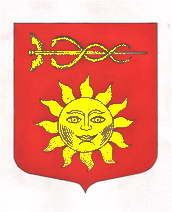 